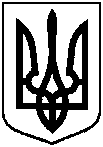 КРЕМЕНЧУЦЬКА РАЙОННА РАДА   ПОЛТАВСЬКОЇ ОБЛАСТІ(тридцять четверта сесія сьомого скликання)РІШЕННЯвід   25       червня     2020р.                                               м. Кременчук    Керуючись ст.43 Закону України «Про місцеве самоврядування в Україні»,районна рада вирішила: 1. Затвердити розпорядження голови районної ради від 23 квітня 2020 року № 32-р «Про затвердження звіту з оцінки майна, висновку про вартість майна, яке належить до спільної власності територіальних громад Кременчуцького району».	Голова      районної ради                                                                  Андрій ДРОФА